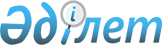 О выделении средств из чрезвычайного резерва Правительства Республики КазахстанПостановление Правительства Республики Казахстан от 7 апреля 2010 года № 287

      В соответствии с Законом Республики Казахстан от 7 декабря 2009 года "О республиканском бюджете на 2010-2012 годы" и постановлением Правительства Республики Казахстан от 26 февраля 2009 года № 220 "Об утверждении Правил исполнения бюджета и его кассового обслуживания" Правительство Республики Казахстан ПОСТАНОВЛЯЕТ:



      1. Выделить Министерству по чрезвычайным ситуациям Республики Казахстан из чрезвычайного резерва Правительства Республики Казахстан, предусмотренного в республиканском бюджете на 2010 год для ликвидации чрезвычайных ситуаций природного и техногенного характера на территории Республики Казахстан и других государств, средства в сумме 2427975 (два миллиона четыреста двадцать семь тысяч девятьсот семьдесят пять) тенге для возмещения стоимости материальных ценностей, выпущенных в целях оказания официальной гуманитарной помощи Кыргызской Республике.

      Сноска. Пункт 1 с изменением, внесенным постановлением Правительства РК от 20.12.2010 № 1382.



      2. Министерству финансов Республики Казахстан обеспечить контроль за использованием выделенных средств.



      3. Настоящее постановление вводится в действие со дня подписания.      Премьер-Министр

      Республики Казахстан                       К. Масимов
					© 2012. РГП на ПХВ «Институт законодательства и правовой информации Республики Казахстан» Министерства юстиции Республики Казахстан
				